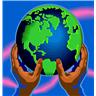 OBJECTIVE:To gain a solid understanding of a specific country’s cultural, demographic, economic, political, and trade factors that cause it to be a “developing nation.” Information examined in this part of the research project will then be used in Part II of the research project to develop a solution to an assigned UN Millennium Development Goal for the specific country. STANDARDS:VOLUNTARY NATIONAL STANDARDS IN ECONOMICS:	Standard 1 – Scarcity	Standard 2 – Decision-Making	Standard 4 – Incentives	Standard 5 – TradeStandard 6 – SpecializationStandard 7 – Markets and PricesStandard 10 – InstitutionsStandard 15 – Economic GrowthCOMMON CORE STANDARDS FOR SOCIAL STUDIES:CC RH.11-12.2: Determine the central ideas or information of a primary or secondary source; provide an accurate summary that makes clear the relationships among the key details and ideas.CC RH.11-12-7: Integrate and evaluate multiple sources of information presented in diverse formats and media (e.g., visually, quantitatively, as well as in words) in order to address a question or solve a problemCC.WHIST.11-12.6: Use technology, including the Internet, to produce, publish, and update individual or shared writing products in response to ongoing feedback, including new arguments or information.CC WHIST.11-12.8: Gather relevant information from multiple authoritative print and digital sources, using advanced searches effectively; assess the strengths and limitations of each source in terms of the specific task, purpose, and audience; integrate information into the text selectively to maintain the flow of ideas, avoiding plagiarism and overreliance on any one source and following a standard format for citation.CC WHIST.11-12.9: Draw evidence from informational texts to support analysis, reflection, and research.TENNESSEE STATE STANDARDS FOR ECONOMICS:	Standard 1.0 – Culture	Standard 2.0 – EconomicsStandard 3.0 - Geography		Standard 6.0 – Individuals, Groups, & InteractionsECONOMIC CONCEPTS:Scarcity, wants and needs, economic choices, allocation of resources, factors of production, circular flow of economic activity, gross domestic product (GDP), globalization, market vs. traditional economy, role of government and NGOs, population growth and Human Development Index, poverty and distribution of income, economic development, supply and demand, microfinance, and socioeconomic factors.INSTRUCTIONS: Each group will prepare a PowerPoint and a 2 –page typed summary on the information listed below. The group will then present their PowerPoint to the class and turn the paper into the instructor.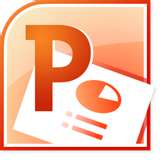 GRADE:  This assignment is worth 100 points and will be graded using the attached rubric. NOTE: Research and presentation will count as one exam grade.ITEMS REQUIRED IN POWERPOINT PRESENTATION:Title Page – to include name of country, names of group members, subject and class periodContinent Map showing location of country/Country Flag – this must show what continent your country is located on.“Hello, how are you?” in language of country – group members must also say this out loud to classIntroduction of Country – by Team CaptainPopulationCapital CityLanguage(s) spokenCurrency FormPolitical OverviewCurrent form of government – must describe thisPolitical unrest? Civil Wars?Any interesting history?Cultural OverviewTraditions and Customs – show photosReligionEtiquetteFood – show photosMajor HolidaysEconomic Overview (Explain why each of these makes a difference in the country’s current economic status.)Natural Resources – only list the major resourcesGeographic Location and Terrain Gross Domestic Product – include GDP per capita and comparison to the United States – show this in a table format such as below – obtain country rank from https://www.cia.gov/library/publications/the-world-factbook/rankorder/2004rank.htmlMajor IndustriesMajor Imports and ExportsTop 5 Trading PartnersTrade sanctions?Tourism Overview (Photos and/or Videos are highly recommended for this section)Tourist AttractionsTravel Warnings/RestrictionsTourism Contribution to GDPInclude photos and/or videos of unique country attractionsCurrent NewsGo to the website Newspaper Map at http://newspapermap.comIn the third box at the top labeled “Location” – enter your countrySelect a paper from the capital city of your country on the map – it will automatically translate into EnglishFind 2 recent articles (within the past 2 months) that provide information on important events occurring within your country from an economic standpoint.Summarize the articles into a bulleted list to share during your presentationIndicate the newspaper(s) where you found the articles(NOTE: If you cannot find your country’s newspapers on this site, then search for “current news + name of country + current year)Summary of Findings – (2-page typed summary to be handed in to instructor – double-spaced)NOTE: If this is missing, it is 10 points off your total grade.Based on the information that your group discovered during your research, discuss and prepare a Summary of Findings that answers the following questions:What type of economy does your country currently have – traditional, command, or market—and why?How does each section contribute to the country’s status as a developing nation?What challenges do you foresee (based on your research) for your country to rise out of developing nation status?Based on natural resources, industry, and tourist attractions, how could your country utilize these in a more efficient manner for maximum economic benefit?        11. Cite sources – use APA style (www.citationmachine.net) – 	NOTE: If this is missing or not in APA style, it is 5 points off your total grade.	SEE ATTACHED FOR REQUIREMENTS FOR SOURCES FOR THIS PROJECTNOTE: A copy of your PowerPoint must be emailed to Ms. Kavass at bkavass@yahoo.com no later than 8:00 p.m. the night before your scheduled presentation. If not emailed on time, it is 10 points off your total grade.REQUIREMENTS FOR SOURCES:Each group must have a minimum of 10 sources.ALL sources must be cited using APA style. You may use www.citationmachine.net and cut and paste the sources into your presentation.  PLAGARISM INCLUDING CUTTING AND PASTING WILL NOT BE TOLERATED AND WILL RESULT IN A ZERO FOR THE ENTIRE PROJECT. ALL SOURCES MUST BE SUMMARIZED IN YOUR OWN WORDS.At least 2 sources must be books.The following websites must be included as part of your sources:CIA World Factbook - https://www.cia.gov/library/publications/the-world-factbookGoogle Translate – http://translate.google.comKwintessential International Etiquette Guide – http://www.kwintessential.co.uk/resources/country-profiles.htmlLibrary of Congress Country Studies –  http://lcweb2.loc.gov/frd/cs/profiles.htmlNewspaper Map (find newspapers all over the world) – http://newspapermap.comU.S. Department of State Country Profiles - http://www.state.gov/misc/list/index.htmRUBRIC FOR COUNTRY RESEARCHThe following rubric will be used to grade the Country Research and Class Presentation. The total score possible for the entire project is 100 points. This project is counted as an exam grade.GROUP MEMBERS:   ________________________			DATE: ________________		        ________________________			CLASS PERIOD: ________GRADING:CountryGDP (current year)GDP Per CapitaCountry Rank% of Population in PovertyCRITERIACRITERIACRITERIACRITERIAPOINTS1234Country ResearchResearch not completed or turned in.Research completed with numerous errors and/or sections missing.Research completed with few errors but not in-depth.Research completed with no errors and very in-depth.PPT/Presentation   OrganizationClass cannot understand presentation because there is no sequence of information.Class has difficulty following presentation because group jumps around.Group presents information in a logical sequence which class can follow.Group presents information in a logical, interesting sequence which class can follow.   Content KnowledgeGroup does not have grasp of information; cannot answer questions about subject.Group is uncomfortable with information and is able to answer only basic questions.Group is at ease with content, but fails to elaborate.Group demonstrates full mastery of subject with explanations and details.   VisualsNo visuals used.Visuals minimally relate to presentation.Visuals support presentation. Used just photosClearly support and reinforce presentation. Used photos and video.   MechanicsPresentation had four or more spelling or grammar errors. No sources cited.Presentation had 3 spelling or grammar errors. Sources cited incorrectlyPresentation had no more than 2 spelling or grammar errors. Sources cited correctly.Presentation had no spelling or grammar errors and sources were cited correctly.   DeliveryGroup mumbles, incorrectly pronounces terms, and speaks too quietly to be heard.Group incorrectly pronounces terms. Class has hard time hearing presentation.Group voices are clear and pronounce most words correctly.Group used a clear voice and correct, precise pronunciation of words.TOTAL SCORE:TOTAL SCORE:TOTAL SCORE:TOTAL SCORE:TOTAL SCORE:Items Required in PPTCompleteMissing PartsIncompleteEmail Sent on TimeProject Completed on TimeTitle PageContinent MapLanguage IntroductionIntroduction of CountryPolitical OverviewCultural OverviewEconomic OverviewTourism OverviewCurrent NewsSummary of FindingsCite SourcesPOINTS RECEIVEDEQUIVALENT GRADE2410021 - 239518 – 208512 – 17757 – 11700 – 650FINAL GRADE RECEIVED:FINAL GRADE RECEIVED: